Matching Cards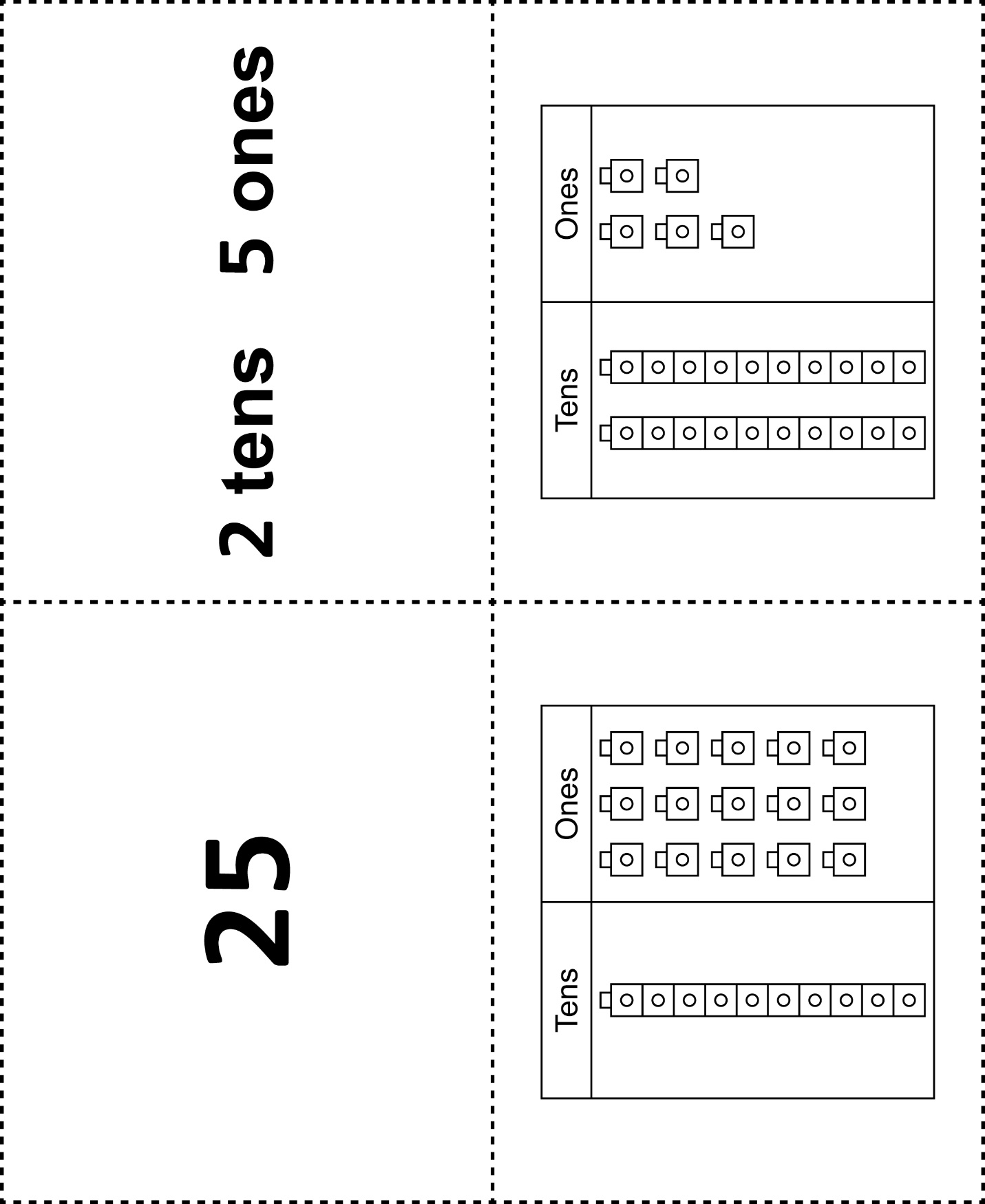 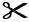 Matching Cards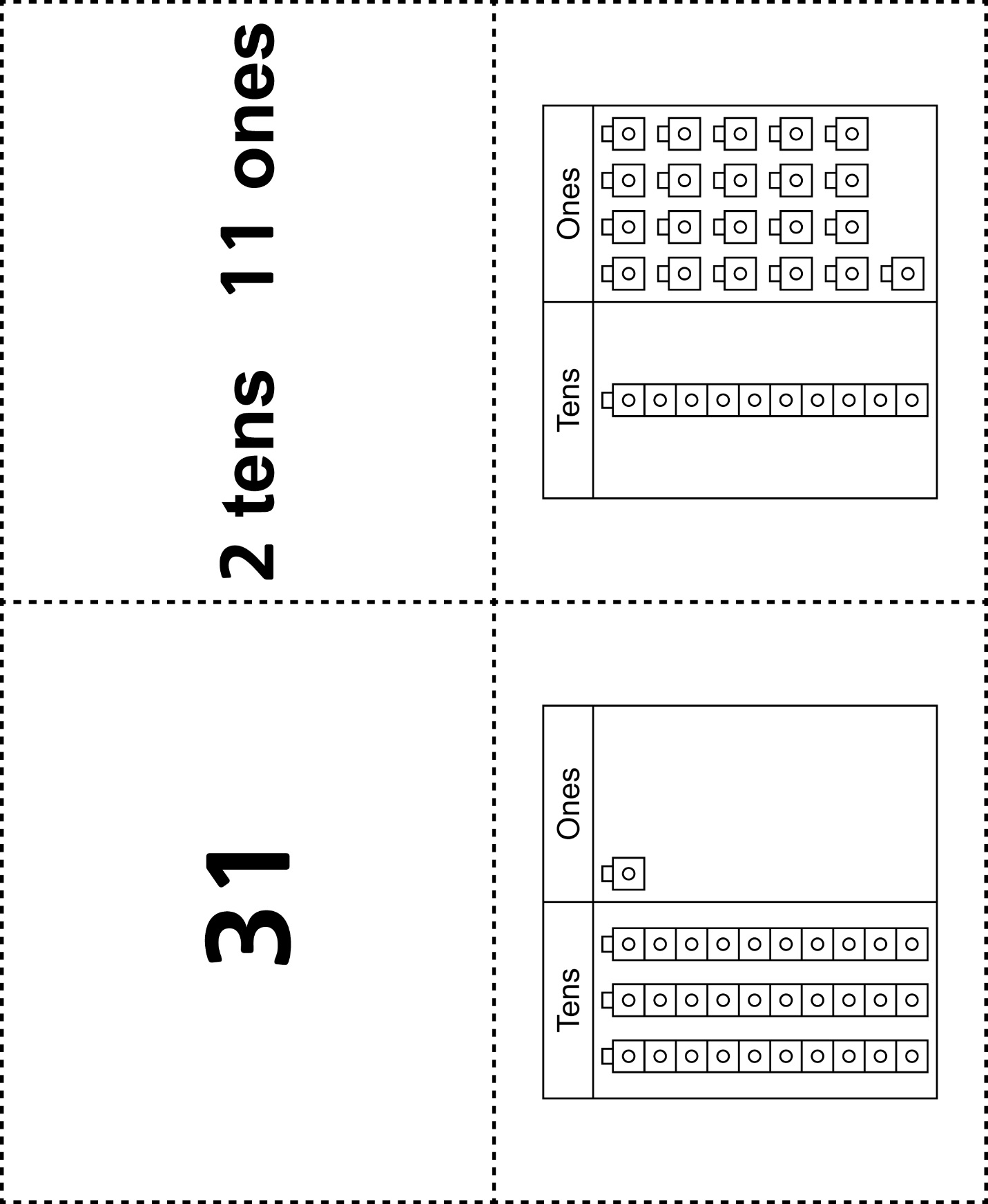 Matching Cards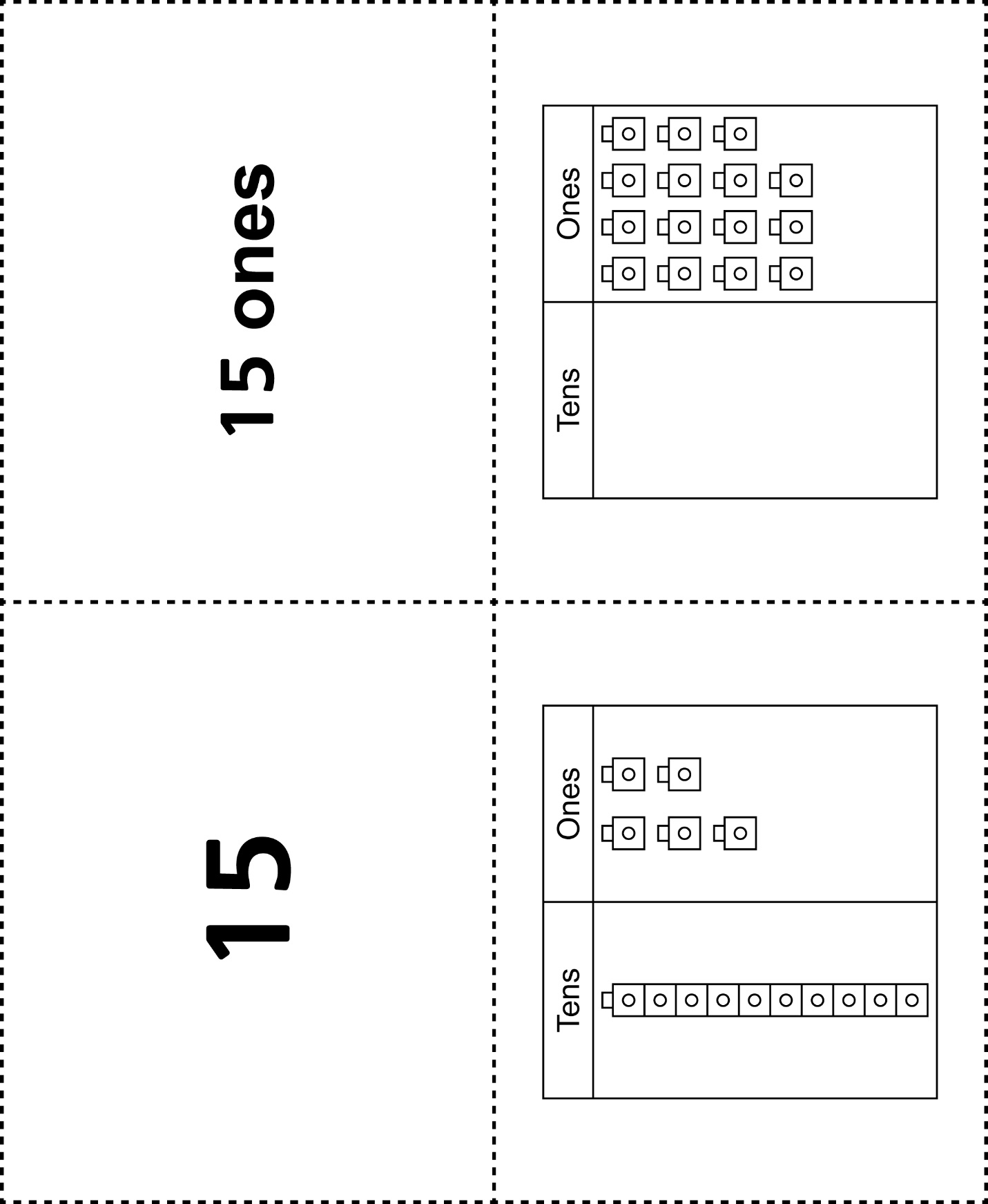 Matching Cards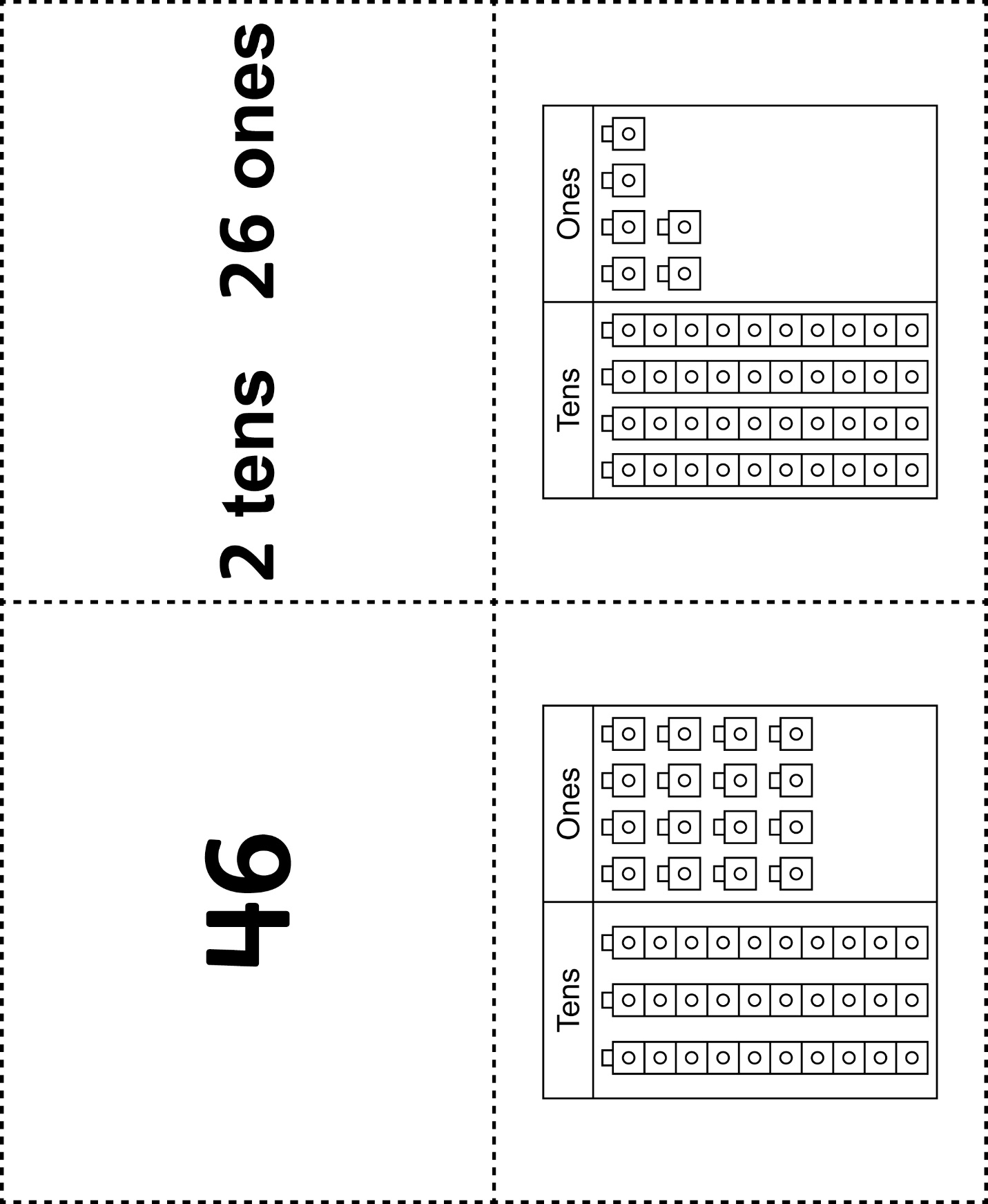 Matching Cards